郑州市职业病防治院职业卫生技术服务信息公开郑州市职业病防治院职业卫生技术服务信息公开郑州市职业病防治院职业卫生技术服务信息公开用人单位名称：郑州中南杰特超硬材料有限公司郑州中南杰特超硬材料有限公司报告书编号郑职评字[2023]第06号郑职评字[2023]第06号报告类别定期检测评价定期检测评价用人单位地址：郑州高新区冬青西街95号郑州高新区冬青西街95号用人单位联系人：赵占福赵占福用人单位陪同人：赵占福赵占福技术服务项目组成员：江琴、郭庆华、王未来、汤丽霞、张志刚、张永年江琴、郭庆华、王未来、汤丽霞、张志刚、张永年现场调查人员名单、时间郭庆华、江  琴2023.04.18现场采样人员名单、时间郭庆华、江  琴、王未来、汤丽霞2023.04.19现场检测人员名单、时间郭庆华、江  琴、王未来、汤丽霞2023.04.19现场调查、现场采样、现场检测的图像影像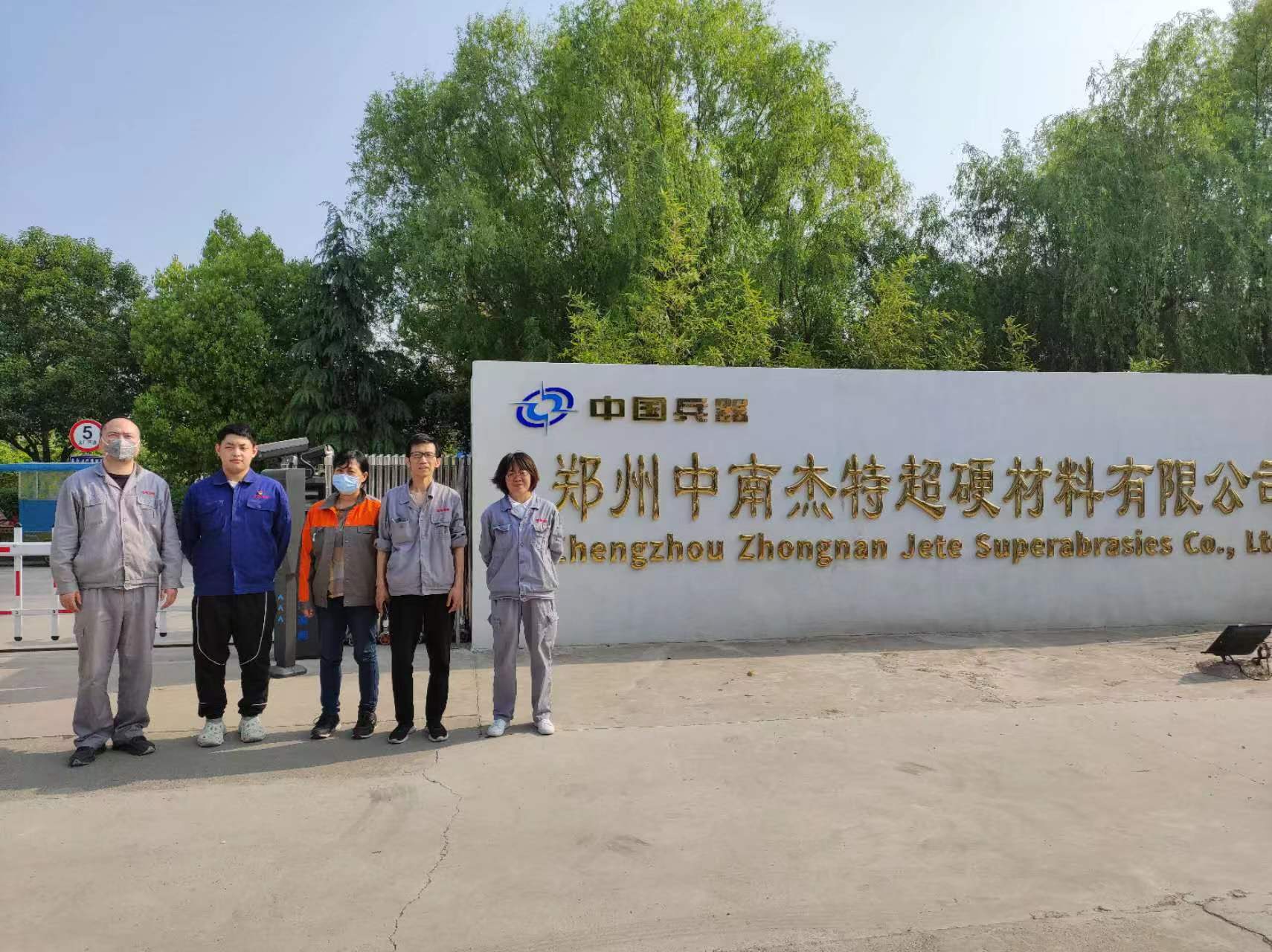 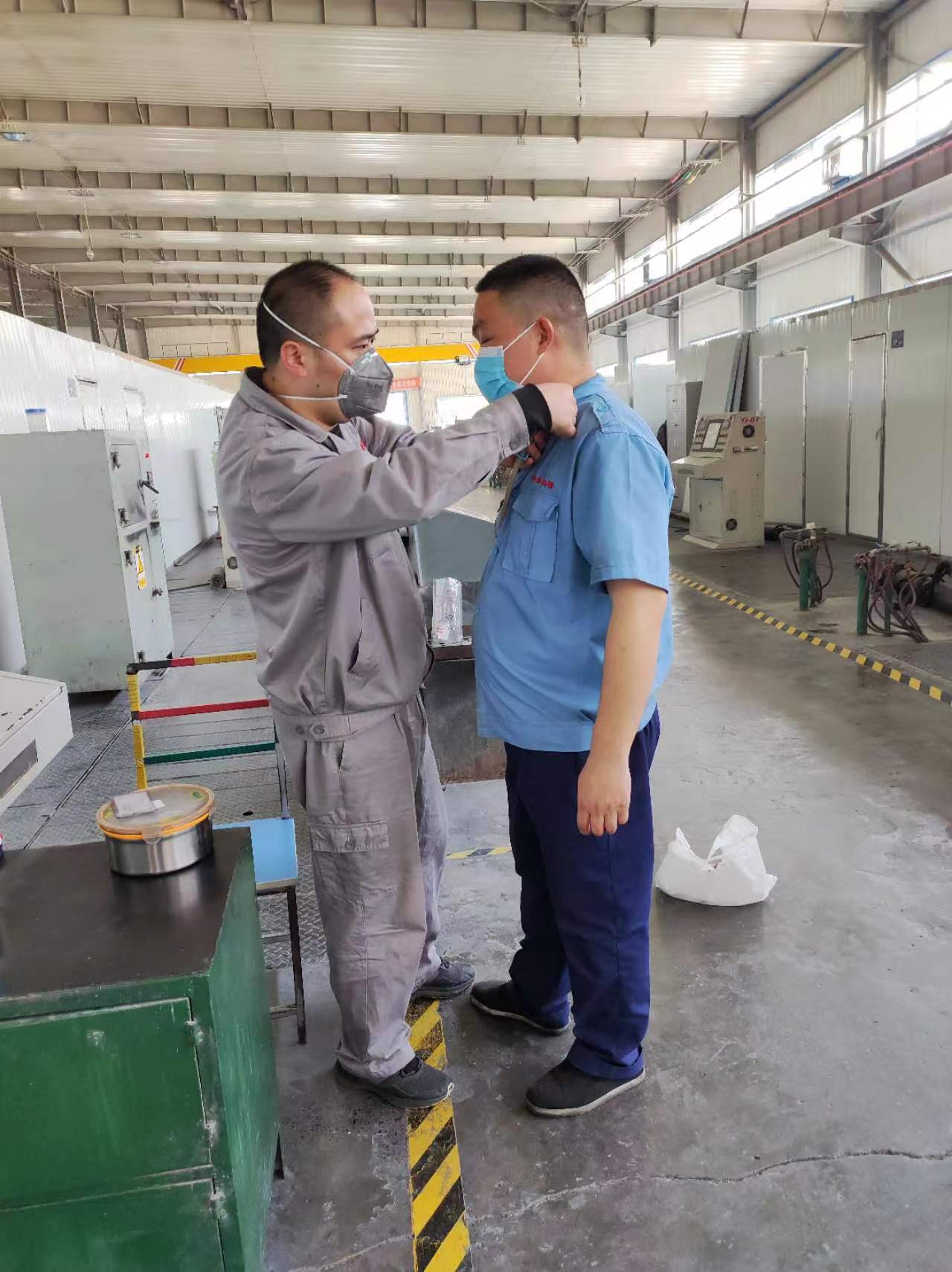 